Publicado en  el 16/04/2014 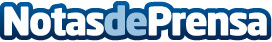 La ministra de Fomento firma en Kuwait un acuerdo de colaboración en materia de infraestructuras de transporteLa ministra de Fomento, Ana Pastor, ha firmado hoy un acuerdo de colaboración con el Gobierno de Kuwait con el fin de promover entre ambos países la cooperación para el desarrollo de las infraestructuras de transporte.Datos de contacto:Ministerio de FomentoNota de prensa publicada en: https://www.notasdeprensa.es/la-ministra-de-fomento-firma-en-kuwait-un_1 Categorias: Construcción y Materiales Actualidad Empresarial http://www.notasdeprensa.es